Date: April 19 & 22, 2019In your journal record the following:DRAWING ENTRY #29:ART THINK: Look at the drawing below.  What would you change or add to improve the drawing?Announcements/Reminders:   Food drawing is due TODAY – make sure to get a late contract if you can’t finish today.Today’s Objective:  Intro to ink (video clip)Finishing Food drawing and turn inDo 4 pen & ink spheres.  Homework: Work in visual journal.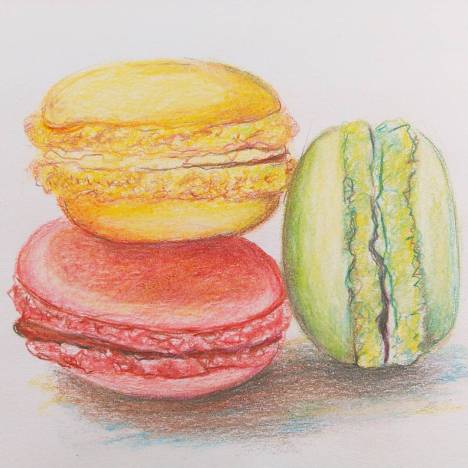  2.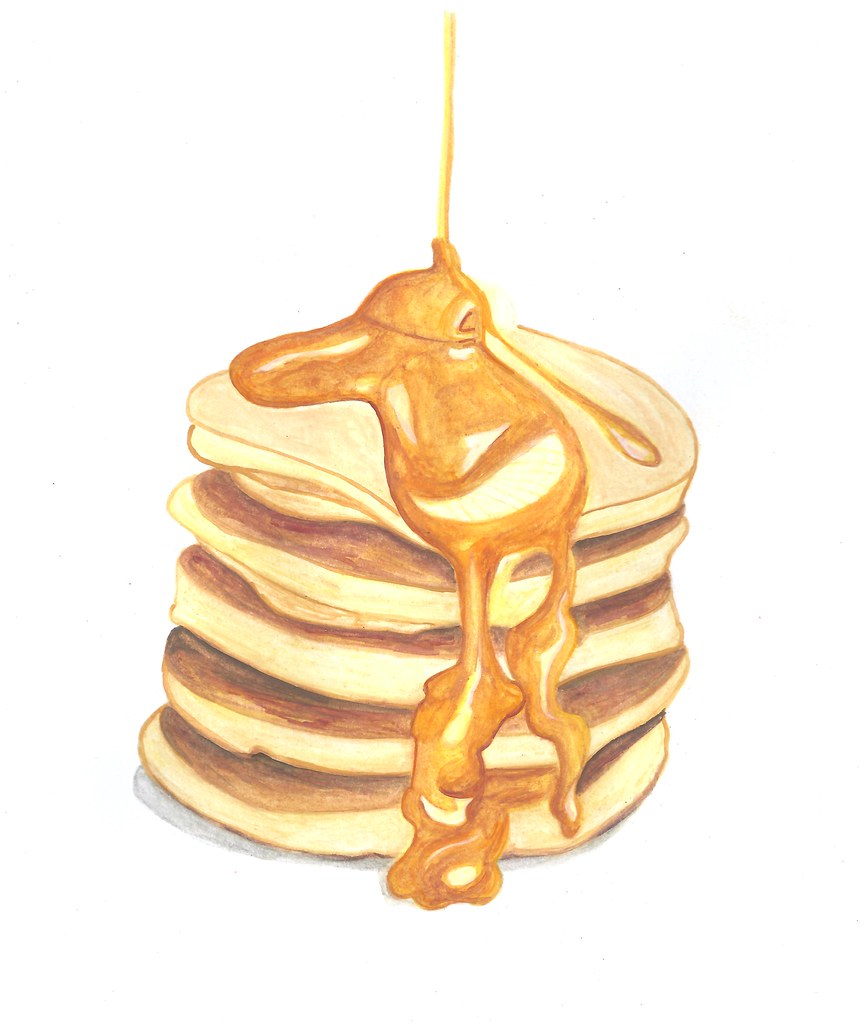 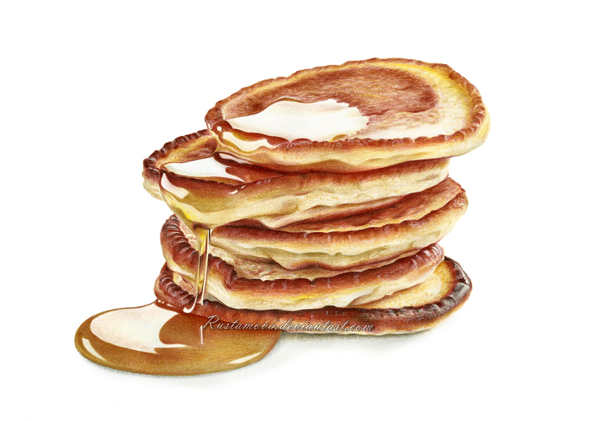 